      昂吉(上海)环保新材料科技有限公司昂吉科技成立于2014年,致力于为全球客户提供创新、实用、以市场为导向的一系列高性能化学产品，涵盖材料单体、材料助剂和医药中间体等。公司的研发中心设立在上海聚科生物园区，分利用上海人才汇聚优势以及对外交流展示窗口，积极拓展产品绿色创新工艺，推动公司实现新的业务增长。
　　近几年，公司基于自身战略需要，积极整合内外部资源，不断开拓市场。发展至今，始终秉承RNG品牌创立内涵，以技术革新为源动力，倡导绿色化学，努力成为全球客户值得信赖的稳定供应商和共赢者。职位：有机合成助理研究员岗位信息：小试项目的实施：1、按制定的小试工艺方案实施项目小试，定期汇报小试进展；2、记录、收集、整理相关实验数据，并形成部门标准文档；3、小试结束，按项目要求完成小试总结报告；安全与维护：1、执行实验室安全规定；2、执行部门IP保护及电子机密档案保密规定；3、维护实验室安全、卫生、整洁，定期维护和保养实验仪器、设备；要求： 化学、精细化工、应用化学、化学工程与工艺、高分子材料、材料化学等化工相关专业；应届生亦可。有机合成研究员岗位信息：小试项目的实施：1、国内外文献资料的查阅，编制研发课题的文献总结;2、按制定的小试工艺方案实施项目小试，定期汇报小试进展；3、记录、收集、整理相关实验数据，并形成部门标准文档；4、小试结束，按项目要求完成小试总结报告；中试、生产项目的实施与跟踪：1、起草新项目或技改项目的SOP和批记录等相关技术文件，并进行试产跟踪；2、协助解决试产过程中产生的问题，提供技术支持；3、收集中试、生产相关数据，并协助整理、撰写总结报告.安全与维护：1、执行实验室安全规定；2、执行部门IP保护及电子机密档案保密规定；3、维护实验室安全、卫生、整洁，定期维护和保养实验仪器、设备；要求：1、 化学、精细化工、应用化学、化学工程与工艺、高分子材料、材料化学、生物化工等化工相关专业；2、工作积极,责任心强。有如下能力的优先考虑:1、 熟练的文献检索能力；2、 能设计有机合成路线，熟练地完成化学反应，并对结果做出较全面的分析;3、 有1个以上中试放大项目经验;4、 带领并指导下属完成实验工作,解决实验中出现的大部分问题;5、 拥有良好的沟通能力和团队意识。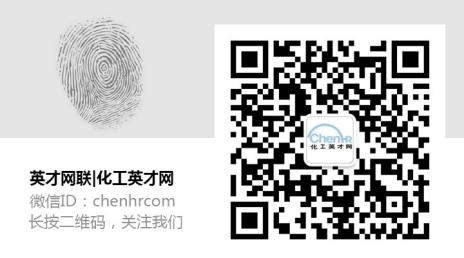 